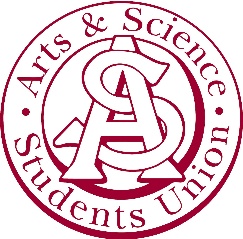 Arts & Science Students’ Union AgendaJanuary 25, 20215:04 pm CST WebEx CallRegrets: Sahil, Brock1. Introductions and Agenda adoptedMotion of InformalityMotioned by Lucas Seconded by VeronicaMotion PassesQuestion of the Day: What is your favourite song right now?Motion to Adopt the AgendaMotioned by PalakSeconded by StevenMotion Passes2. Recognized Treaty 6 Territory3. Approve Last Meeting MinutesMotioned by Akash Seconded by Lucas Motion Passes4. Executive Reports4.1	Presidential reportsCCR is still in the works4.2	Committee reports 4.2.1 VP PothierArt Night will be happening on January 30 on DiscordMichael’s gift card for those attending Motion to move $34 from the External budget for Paint Gift BagsMotioned by Veronica Seconded by Ana Motion passesMotion to move $15 from the External budget for a Michael’s Gift CardMotioned by Veronica Seconded by AnaMotion passes4.2.2 VP NjaaNo updates4.2.3 VP AzevdoThe FitBit giveaway was a successMotion to move $230 from the Marketing Budget for the FitBit (retroactive budget) Motioned by Ana Seconded by Lucas Motion Passes 4.2.4 VP KobashiThe lanyard design is done The website has been updated, let Lucas know if there are any problems Sticker design will be ready for next week Motion to move $300 from the Internal budget for lanyardsMotioned by Lucas Seconded by Steven Motion Passes5. Students’ Councils Report	5.1 Member of Students’ Councils reportSharon JacobThere has been a motion to use passive grading system to remove one grade per semester from transcriptsThere may be a delay, nothing has been passed yet (UofM is different than us)Presentation from Athletics Student Association What they’re doing while they cannot competeExplained why the athletic fee with school closed Lots of volunteering being run and fundedIndigenous representation being updatedUSSU and Huskie athletics lots of collaborations Send an email to Sahil if interested in volunteering6. Other BusinessNo other business7. Meeting Adjourned to Breakout sessionsMeeting adjourned at 5:21 pm 